Revised 10/2018GENERAL INFORMATIONIntroductionClarification of the SpecificationsReasonable AccommodationsAddendums and/or RevisionsCalendar of EventsContract Term and FundingSubmittal InstructionsMultiple ProposalsProposal Organization and FormatProprietary InformationCooperative PurchasingVendor RegistrationLocal Purchasing OrdinanceDane County Sustainability PrinciplesFair Labor Practice CertificationPROPOSAL SELECTION AND AWARD PROCESSPreliminary EvaluationProposal ScoringOral Presentations/InterviewEvaluation CriteriaRight to Reject Proposals and Negotiate Contract TermsAward and Final OffersNotification of Intent to AwardPROJECT OVERVIEW AND SCOPE OF SERVICESDefinitions and LinksScope of Services/Specification OverviewPROPOSAL PREPARATION REQUIREMENTSRequired Form – Attachment A – Vendor InformationTable of ContentsTab 1: OverviewTab 2: Handheld Ticket Issuance DeviceTab 3: Ticket Processing ApplicationTab 4: Payment PortalTab 5: System Reliability and SecurityTab 6: Implementation and Configuration ServicesTab 7: TrainingTab 8: System MaintenanceTab 9: Project Plan and TimelineTab 10: ReferencesRequired Form – Attachment B – Designation of Confidential & Proprietary InformationCOST PROPOSALGeneral Instructions on Submitting Cost ProposalsFormat for Submitting Cost ProposalsFixed Price PeriodSPECIAL CONTRACT TERMS & CONDITIONSAcceptance TestFixes, Upgrades and Future Software OptionsREQUIRED FORMS – ATTACHMENTSAttachment A – Vendor InformationAttachment B – Designation of Confidential & Proprietary InformationAttachment C – Cost ProposalSTANDARD TERMS AND CONDITIONSAPPENDIX 1 - DANE COUNTY IT INFRASTRUCTURE APPENDIX 2 - SOFTWARE AND OPERATING SYSTEMS SUPPORTED BY DANE COUNTY INFORMATION MANAGEMENTAPPENDIX 3 – SAMPLE 1ST AND 2ND  NOTICESAPPENDIX 4 – WISCONSIN TRAFFIC VIOLATION AND REGISTRATION PROGRAM (TVRP) INFORMATION\REQUIREMENTS1.0	GENERAL INFORMATION	1.1	IntroductionThe purpose of this document is to provide interested parties with information to enable them to prepare and submit a proposal for a parking ticket management system for the Dane County Department of Public Works, Highway and Transportation according to the specifications set forth within this document.The County intends to use the results of this process to award a contract or issue of purchase order for the product(s) and or services(s) stated.The Dane County Purchasing Division is the sole point of contact for questions and issues that may arise during the RFP process.	1.2	Clarification of the SpecificationsAll inquiries concerning this RFP must be directed to the person indicated on the cover page of the RFP Document. (Electronic mail is the preferred method)Any questions concerning this RFP must be submitted in writing by mail, fax or e-mail on or before the stated date on the Calendar of Events (Section 1.5).Proposers are expected to raise any questions, exceptions, or additions they have concerning the RFP document at this point in the RFP process. If a proposer discovers any significant ambiguity, error, conflict, discrepancy, omission, or other deficiency in this RFP, the proposer should immediately notify the contact person of such error and request modification or clarification of the RFP document.Proposers are prohibited from communicating directly with any employee of Dane County, except as described herein. No County employee or representative other than those individuals listed as County contacts in this RFP is authorized to provide any information or respond to any question or inquiry concerning this RFP.	1.3	Reasonable AccommodationsThe County will provide reasonable accommodations, including the provision of informational material in an alternative format, for qualified individuals with disabilities upon request. If you need accommodations at a proposal opening/vendor conference, contact the Purchasing Division at (608) 266-4131 (voice) or 608/266-4941 (TTY).	1.4	Addendums and/or RevisionsIn the event that it becomes necessary to provide additional clarifying data or information, or to revise any part of this RFP, revisions/amendments and/or supplements will be posted on the Purchasing Division website. It shall be the responsibility of the proposers to regularly monitor the Purchasing Division web site for any such postings. Proposers must acknowledge the receipt/review of any addendum(s) at the bottom of the Vendor Information Page.Each proposal shall stipulate that it is predicated upon the terms and conditions of this RFP and any supplements or revisions thereof.	1.5	Calendar of EventsListed below are specific and estimated dates and times of actions related to this RFP. The actions with specific dates must be completed as indicated unless otherwise changed by the County. In the event that the County finds it necessary to change any of the specific dates and times in the calendar of events listed below, it will do so by issuing an addendum to this RFP and posting such addendum on the Dane County website. There may or may not be a formal notification issued for changes in the estimated dates and times.1.6	Contract Term and FundingThe contract shall be effective on the date indicated on the contract execution date and shall run for one year(s) from that date, with an option by mutual agreement of the County and contractor, to renew for four (4) additional one-year periods.	1.7	Submittal InstructionsProposals must be received in by the County Purchasing Division via email to bids@countyofdane.com by the specified time stated on the cover page. All proposals must be received via email and time stamped by the stated time. Proposals not so stamped will not be accepted. Proposals received in response to this solicitation will not be returned to the proposers.Dane County is not liable for any cost incurred by proposers in replying to this RFP.All proposals must be provided in PDF format with the following information in the email subject line:Request for proposal titleRequest for proposal numberProposal due date	1.8	Multiple ProposalsMultiple proposals from a vendor will be permissible, however each proposal must conform fully to the requirements for proposal submission. Each such proposal must be separately submitted and labeled as Proposal #1, Proposal #2, etc.	1.9	Proposal Organization and FormatProposals should be organized to comply with the section numbers and names as shown in Section 4.0: Proposal Preparation Requirements.	1.10	Proprietary InformationAll restrictions on the use of data contained within a proposal and all confidential information must be clearly stated on the Required Form – Attachment B “Designation of Confidential and Proprietary Information”. Proprietary information submitted in a proposal, or in response to the RFP, will be handled in accordance with the applicable Wisconsin State Statute(s).To the extent permitted by law, it is the intention of Dane County to withhold the contents of the proposal from public view until such times as competitive or bargaining reasons no longer require non-disclosure, in the opinion of Dane County. At that time, all proposals will be available for review in accordance with the Wisconsin Open Records Law.	1.11	Cooperative PurchasingParticipating in cooperative purchasing gives vendors opportunities for additional sales without additional bidding. Municipalities use the service to expedite purchases. A “municipality” is defined as any county, city, village, town, school district, board of school directors, sewer district, drainage district, vocational, technical and adult education district, or any other public body having authority to award public contracts (s. 16.70(8), Wis. Stats.). Federally recognized Indian tribes and bands in this state may participate in cooperative purchasing with the state or any municipality under ss. 66.0301(1) and (20, Wis. Stats.On the Vendor Information page, you will have the opportunity to participate in allowing other municipalities to piggyback this bid. Participation is not mandatory. A vendor’s decision on participating in this service has no effect on awarding the bid.Dane County is not a party to these purchases or any dispute arising from these purchases and is not liable for delivery or payment of any of these purchases.	1.12	Vendor Registration Program:All proposers are strongly encouraged to be a registered vendor with Dane County. Registering allows vendors an opportunity to receive notifications for solicitations issued by the County and provides the County with up-to-date company contact information. Provide your Dane County Vendor # in the Vendor Information section of the proposal submission packet.For Non-Registered Vendors:Complete vendor registration by visiting www.danepurchasing.com. On the top menu bar, click Vendor Registration and then click Create Vendor Account. You will receive an email confirmation once your account is created and again when your vendor registration is complete. Retain your user name/email address and password for ease of re-registration in future years. Within 2-4 days of completing the registration, a vendor number will be assigned and emailed to you.For Registered Vendors:Check to make sure your vendor information including commodity codes is up-to-date by signing into your account at www.danepurchasing.com. On the top menu bar, click Vendor Registration and then click Vendor Log In.	1.13	Local Purchasing OrdinanceUnder County ordinances, a Local Vendor is defined as a supplier or provider of equipment, materials, supplies or services that has an established place of business within the County of Dane. An established place of business means a physical office, plant or other facility. A post office box address does not qualify a vendor as a Local Vendor.County ordinance provides that a local vendor automatically receive five points toward the evaluation score. Vendors located within the counties adjacent to Dane County (Columbia, Dodge, Green, Iowa, Jefferson, Rock, Sauk) automatically receive two points toward the evaluation score.	1.14	Dane County Sustainability PrinciplesOn October 18, 2012, the Dane County Board of Supervisors adopted Resolution 103, 2012-2013 establishing the following sustainability principles for the county:Reduce and eventually eliminate Dane County government’s contribution to fossil fuel dependence and to wasteful use of scarce metals and minerals;Reduce and eventually eliminate Dane County government’s contribution to dependence upon persistent chemicals and wasteful use of synthetic substances;Reduce and eventually eliminate Dane County government’s contribution to encroachment upon nature and harm to life-sustaining ecosystems (e.g., land, water, wildlife, forest, soil, ecosystems);Reduce and eventually eliminate Dane County government’s contribution to conditions that undermine people’s ability to meet their basic human needs.	1.15	Fair Labor Practice Certification	Dane County Ord. 25.09 (1) is as follows:(28) BIDDER RESPONSIBILITY. (a) Any bid, application or proposal for any contract with the county, including public works contracts regulated under chapter 40, shall include a certification indicating whether the bidder has been found by the National Labor Relations Board (NLRB) or the Wisconsin Employment Relations Committee (WERC) to have violated any statute or regulation regarding labor standards or relations within the last seven years. The purchasing manager shall investigate any such finding and make a recommendation to the committee, which shall determine whether the conduct resulting in the finding affects the bidder’s responsibility to perform the contract.If you indicated that you have been found by the NLRB or WERC to have such a violation, you must include a copy of any relevant information regarding such violation with your proposal, bid or application. Additional information can be found using the following links:  www.nlrb.gov and http://werc.wi.gov. 		2.0	PROPOSAL SELECTION AND AWARD PROCESS	2.1	Preliminary EvaluationThe proposals will first be reviewed to determine if requirements in Section 1 and Section 4 are met. Failure to meet mandatory requirements will result in the proposal being rejected. In the event that all vendors do not meet one or more of the mandatory requirements, the County reserves the right to continue the evaluation of the proposals and to select the proposal which most closely meets the requirements specified in the RFP.	2.2	Proposal ScoringAccepted proposals will be reviewed by an evaluation team and scored against the stated criteria. This scoring will determine the ranking of vendors based upon their written proposals. If the team determines that it is in the best interest of the County to require oral presentations, the highest-ranking vendors will be invited to make such presentations. Those vendors that participate in the interview process will then be scored, and the final ranking will be made based upon those scores.	2.3	Oral Presentations/InterviewTop ranked selected proposers may be required to make oral interview presentations and/or site visits to supplement their proposals, if requested by the County. The County will make every reasonable attempt to schedule each presentation at a time and location that is agreeable to the proposer. Failure of a proposer to conduct a presentation on the date scheduled may result in rejection of the vendor’s proposal.2.4	DemonstrationsTop-scoring vendor(s) may be required to install and demonstrate its product(s) and/or service(s) at a County site.  Product(s) being demonstrated must be delivered to the County site upon two (2) weeks notice by the County to the vendor(s) and must be installed and ready for the demonstration within one (1) week of delivery.  The County will furnish detailed specifications concerning the demonstration site and the particular test it will use to exercise the vendor’s product(s) and/or service(s).  Failure of a vendor to furnish the product(s) and/or service(s) it has proposed for demonstration within the time constraints of the preceding paragraph may result in rejection of that proposal.  Failure of any product(s) and/or service(s) to meet the County’s specified requirements during the demonstration may result in rejection of the vendor’s proposal.The successful demonstration of the vendor’s product(s) and/or service(s) does not constitute acceptance by the County.  Any product(s) and/or service(s) furnished by the vendor for the purposes of this demonstration must be identical in every respect to those which will be furnished if a contract results.2.5	Evaluation Criteria		The proposals will be scored using the following criteria:2.6	Right to Reject Proposals and Negotiate Contract TermsThe County reserves the right to reject any and all proposals and to negotiate the terms of the contract, including the award amount, with the selected proposer prior to entering into a contract. If contract negotiations cannot be concluded successfully with the highest scoring proposer, the County may negotiate a contract with the next highest scoring proposer.2.7	Award and Final OffersThe award will be granted in one of two ways. The award may be granted to the highest scoring responsive and responsible proposer. Alternatively, the highest scoring proposer or proposers may be requested to submit final and best offers. If final and best offers are requested, they will be evaluated against the stated criteria, scored and ranked. The award will then be granted to the highest scoring proposer.	2.7	Notification of Intent to AwardAs a courtesy, the County may send a notification of award memo to responding vendors at the time of the award.3.0	PROJECT OVERVIEW AND SCOPE OF SERVICES	3.1	Definitions and Links		The following definitions and links are used throughout the RFP.		County: Dane County		County Agency: Department/Division utilizing the service or product.Proposer/Vendor/Firm/Contractor: a company submitting a proposal in response to this RFP.Dane County Purchasing website: www.danepurchasing.comFair Labor Practices websites:  www.nlrb.gov and http://werc.wi.govScope of Services/Specification OverviewDane County is seeking proposals for a solution that allows for the issuance of parking tickets.  This includes software and devices that print tickets, track ticket payments and allow for the sending of legal notices to registered vehicle owners when tickets are unpaid.  The software also should have a PCI compliant portal for collecting payments or works with Dane County’s e-commerce solution to allow for payment.  The software should also allow for ticket information to be entered when a manual ticket has been written and a point of issuance device is not used.  This solution must also interface with the state of Wisconsin DMV to place holds on registrations when tickets are unpaid.  When tickets are paid and holds on registrations have been made, the system must be able to release these holds.Proposed systems may be either in-house or vendor hosted.  Vendor hosted solutions must be PCI compliant 24/7 solutions (PCI compliance is only required for solutions collecting payments).  Dane County hosted solutions must be Windows based using a SQL server database, SQL Server 2016 or SQL 2019 are required.Dane County currently issues 135 permits and approximately 1700 tickets a year.  There are approximately 1500 active permits to date.4.0	PROPOSAL PREPARATION REQUIREMENTSProposals should be organized to comply with the section numbers and names as shown below. Each section heading should be clearly marked. Graphics may be included. The RFP sections which should be submitted/responded to are:	4.1	Required Form – Attachment A – Vendor Information	4.2	Table of ContentsProvide a table of contents that, at a minimum, includes all of the sections as identified below. Listings of sub-sections and graphics/tables also may be included. Section dividers are encouraged.	4.3	Tab 1: Overview		Provide an overview that includes the following:Name of FirmAn overview of the proposed systemProvide an overview of the firm’s interest in the project.Name and qualifications of the proposed project manager4.4	Tab 2: Handheld Ticket Issuance DeviceDescribe the basics of the Handheld Ticket Issuance Device. Is it software on a cell phone/tablet? Is it a specialized device?  Is initial device purchase cost built in to the price or is that an additional purchase?Are there recurring costs associated with these devices? If so, please detail.How are tickets printed?Describe how a ticket is issued.Describe what happens when a ticket is issued to an active permit holder.For those departments that do not wish to issue tickets using a hand held device:Is this possible?Are there different costs associated with not using a hand held device?Describe how the device connects to the back end processing application WIFI?Plug in and Download?4.5	Tab 3: Ticket Processing ApplicationDescribe how manual tickets are entered.Describe how permit holders are entered.Describe how any integration with a list of active employees works .Is there a way to integrate with a Payroll system?  If so, how?Describe how to void a ticket. Describe how holds are placed on registrations.Describe how holds are released from registrations.Describe how reports are run.Show examples of the following:Unpaid Parking Citation - 1st Notice (see Appendix 3 for existing sample)Unpaid Parking Citation – 2nd Notice (see Appendix 3 for existing sample)	Describe how the ticket processing application interacts with the Wisconsin Traffic Violation and Registration Program (TVRP) (see Appendix 4)		 4.6	Tab 4: Payment PortalDescribe how the payment portal works.Dane County currently uses US Bank’s payment portal.  Describe how the ticket processing application can integrate with the US Bank payment portal.4.7	Tab 5: System Reliability and SecurityProvide a narrative description of the firm’s commitment to reliability and system security (e.g. infrastructure security, data security, and physical security.)Describe the physical security systems in place.Describe processes to prevent unauthorized (including the firm’s employees). access to end-user data and the notification message origination system.Describe all relevant employment practices regarding information security, for example:Responsibility for platform security and employee access to Dane County’s data. Employment screening and monitoring programs.Security training programs for new and continuing staff.Exit procedures for staff separating from the organization. Ongoing review of operational security measures and employee compliance programs.Describe the firm’s business continuity plan and methods used to ensure redundancy. Describe data back-up and recovery policies.Describe the hosting infrastructure and methods used to ensure redundancy.Describe any dependencies on third-party or contracted cloud infrastructure. Describe these third-party security practices and any redundancies in place to cover the event of a services outage.Describe protection from Distributed Denial or Service (DDoS) or similar attacks.Describe redundancies in the messaging delivery between the firm’s hosting center and the “last mile” infrastructure (e.g. call centers, SMS aggregators, FEMA-IPAWS, etc.). Identify any potential single points of failure. Please describe how delivery risk is minimized for the different message types. Describe your policies and practices (e.g. data encryption) for ensuring end-user data privacy and security. Provide assurances that end-user information is secure and will not be used for any other purposes or sold to third parties.Describe any processes in place for regular, third-party auditing and review of security procedures.Describe ongoing maintenance and system testing procedures. List all relevant information security standards and certifications supported on your service platform and note whether documentation/reporting for each supported standard is available upon request.Describe the process for activation and public notification in the event of that a network or Internet failure limits Dane County’s access to the system. 4.8	Tab 6: Implementation and Configuration Services	Provide an explanation of the implementation and configuration services that will be provided to Dane County to quickly and successfully implement the system upon contract execution. Describe how the firm will work with Dane County to identify specific needs, preferences, and expectations. Describe the system configuration, set-up, and testing process.Describe opportunities to customize the configuration Describe any aspects of the system that are enterprise-wide configurations and cannot be customized specific to Dane County’s preferences. 	4.9 	Tab 7: TrainingProvide a description of the training offered to use the system. Include information about the initial training and any ongoing training needed or suggested for use of the system.4.10	Tab 8: System MaintenanceThe successful Vendor will be required to provide continuing support and training for a period of 5 years beginning with the initial warranty period. Provide a copy of the warranty and parameters for ongoing maintenance. Include information on how upgrades will be provided during the term of the contract.4.11	Tab 9: Project plan and timelinePresent a plan for the installation of this system. Make note of important milestones and project deliverables. Briefly describe the activities, decisions, and responsibilities of the contractor and Dane County.Present a realistic timeline for this project’s completion following contract award.4.12	Tab 10: ReferencesProposers must include in their RFPs a list of organizations, including points of contact (name, address, and telephone number), which can be used as references for work performed in the area of service required. Selected organizations may be contacted to determine the quality of work performed and personnel assigned to the project.4.13	Required Form – Attachment B – Designation of Confidential & Proprietary Information5.0	COST PROPOSAL	5.1	General Instructions on Submitting Cost ProposalsProposers must submit a PDF of the cost proposal as instructed on the cover page of the RFP (Special Instructions).Cost Proposal Form (Attachment C) should be submitted in a separate PDF file, titled Cost Proposal.The proposal will be scored using a standard quantitative calculation where the most cost criteria points will be awarded to the proposal with the lowest cost.	5.2	Format for Submitting Cost Proposals		See Required Form – Attachment C – Cost Proposal	5.3	Fixed Price PeriodAll prices, costs, and conditions outlined in the proposal shall remain fixed for 180 days.6.0	SPECIAL CONTRACT TERMS & CONDITIONS6.1 	Acceptance TestThe County reserves the right to test the software/hardware for a period of ninety (90) days prior to acceptance to determine that the product functions as outlined in this document.  If problems are encountered during this acceptance period, it is not required that the 90 day period expire in order for a new acceptance period to begin.  Acceptance will be defined as all hardware and software specified in the contract being installed and operational; all staff trained and capable of functioning in a production environment.  Failure by the Contractor to provide a system that performs as stated in their RFP response may result in rejection by the County.6.2 	Fixes, Upgrades, and Future Software OptionsA – Fixes:  For a period of not less than twelve (12) months, after the County’s acceptance of any software or hardware used in this proposal, the Contractor shall correct any and all errors in the software regardless of whether the error is brought to the attention of the Contractor by another user of the software by the County, or by any other person.B – Upgrades/Enhancements:  For a period of not less than twelve (12) months after the project completion and the County’s acceptance of any software used in this proposal, the Contractor shall provide to the County, at no additional cost, any changed or enhanced versions of the software within thirty days after the changed or enhanced versions are made available to customers.C – Future Software Options and Replacement Software:  The Contractor grants the County the options, for any software for which the County has paid a one-time purchase or license fee, to acquire any software options or replacement software which the Contractor shall make available after the acceptance date at the lesser of (a) Contractor’s published purchase price for the software options or replacement software, or (b) the difference between the Contractor’s published purchase price for the replacement software or software options and the current or most recent purchaser license fee for the software or software options previously acquired by the County under this Agreement.  This provision shall remain in effect for the duration of the lifetime of the software.  The contractor also will register all software used in this implementation to Dane County.  Proposer is not designating any information as proprietary and confidential which qualifies as trade secret.
Prices always become public information when proposals are opened, and therefore cannot be designated as confidential.Other information cannot be kept confidential unless it is a trade secret. Trade secret is defined in Sect. 134(80)(1)(c) Wis. State Statutes, as follows: "Trade secret" means information, including a formula, pattern, compilation, program, device, method technique or process to which all of the following apply:The information derives independent economic value, actual or potential, from not being generally known to, and not being readily ascertainable by proper means by other persons who can obtain economic value from its disclosure or use.The information is the subject of efforts to maintain its secrecy that are reasonable under the circumstances.In the event the Designation of Confidentiality of this information is challenged, proposer hereby agrees to provide legal counsel or other necessary assistance to defend the Designation of Confidentiality.Failure to include this form in the proposal response may mean that all information provided as part of the proposal response will be open to examination or copying. The County considers other markings of confidential in the proposal document to be insufficient. The undersigned agrees to hold the County harmless for any damages arising out of the release of any material unless they are specifically identified above.Itemize pricing so that all costs (one-time, fixed, recurring, ongoing, optional, usage based, etc.) for all services, hardware, software, licensing, hardware maintenance, software maintenance, development, documentation, training, support, and operation are reflected.  All pricing should be broken out by line item category.  Proposals shall also list and price any item that is part of the solution (whether hardware, software, or management-related) that has not been specified in the requirements but is needed in order for successful installation, development and operation.Additional Optional Items 1.0	APPLICABILITY:  The terms and conditions set forth in this document apply to Requests for Proposals (RFP), Bids and all other transactions whereby the County of Dane acquires goods or services, or both.	1.1	ENTIRE AGREEMENT:  These Standard Terms and Conditions shall apply to any contract, including any purchase order, awarded as a result of this request. Special requirements of a resulting contract may also apply. Said written contract with referenced parts and attachments shall constitute the entire agreement, and no other terms and conditions in any document, acceptance, or acknowledgment shall be effective or binding unless expressly agreed to in writing by the County. Unless otherwise stated in the agreement, these standard terms conditions supersede any other terms and/or conditions applicable to this agreement.1.2	DEFINITIONS:  As used herein, “vendor” includes a provider of goods or services, or both, who is responding to an RFP or a bid, and “bid” includes a response to either an RFP or a bid.2.0	SPECIFICATIONS:  The specifications herein are the minimum acceptable. When specific manufacturer and model numbers are used, they are to establish a design, type of construction, quality, functional capability or performance level, or any combination thereof, desired. When alternates are proposed, they must be identified by manufacturer, stock number, and such other information necessary to establish equivalency. Dane County shall be the sole judge of equivalency. Vendors are cautioned to avoid proposing alternates to the specifications that may result in rejection of their bid.3.0	DEVIATIONS AND EXCEPTIONS:  Deviations and exceptions from terms, conditions, or specifications shall be described fully in writing, signed, and attached to the bid. In the absence of such statement, the bid shall be accepted as in strict compliance with all terms, conditions, and specifications and vendor shall be held liable for injury resulting from any deviation.4.0	QUALITY:  Unless otherwise indicated in the request, all material shall be first quality. No pre-owned, obsolete, discontinued or defective materials may be used.5.0	QUANTITIES:  The quantities shown herein are based on estimated needs. The County reserves the right to increase or decrease quantities to meet actual needs.6.0	DELIVERY:  Deliveries shall be FOB destination freight prepaid and included unless otherwise specified. County will reject shipments sent C.O.D. or freight collect.7.0	PRICING:  Unit prices shown on the bid shall be the price per unit of sale as stated on the request or contract. For any given item, the quantity multiplied by the unit price shall establish the extended price, the unit price shall govern in the bid evaluation and contract administration.7.1	Prices established in continuing agreements and term contracts may be lowered due to market conditions, but prices shall not be subject to increase for the term specified in the award. Vendor shall submit proposed increases to the Purchasing Division thirty (30) calendar days before the proposed effective date of the price increase. Proposed increases shall be limited to fully documented cost increases to the vendor that are demonstrated to be industry wide. Price increases may not be granted unless they are expressed in bid documents and contracts or agreements.7.2	Submission of a bid constitutes bidder’s certification that no financial or personal relationship exists between the bidder and any county official or employee except as specially set forth in writing attached to and made a part of the bid. The successful bidder shall disclose any such relationship which develops during the term of the contract.8.0	ACCEPTANCE-REJECTION:  Dane County reserves the right to accept or reject any or all bids, to waive any technicality in any bid submitted and to accept any part of a bid as deemed to be in the best interests of the County. Submission of a proposal or a bid constitutes the making of an offer to contract and gives the County an option valid for 60 days after the date of submission to the County.8.1	Bids MUST be received in the electronic mailbox of the Dane County Purchasing Division on or before the date and time that the bid is specified as being due. 9.0	METHOD OF AWARD:  Award shall be made to the lowest responsible responsive bidder conforming to specifications, terms, and conditions, or to the most advantageous bid submitted to the County on a quality versus price basis.10.0	ORDERING/ACCEPTANCE:  Written notice of award to a vendor in the form of a purchase order or other document, mailed or delivered to the address shown on the bid will be considered sufficient notice of acceptance of bid. A formal contract containing all provisions of the contract signed by both parties shall be used when required by the Dane County Purchasing Division.11.0	PAYMENT TERMS AND INVOICING:  Unless otherwise agreed, Dane County will pay properly submitted vendor invoices within thirty (30) days of receipt of goods and services. Payment will not be made until goods or services are delivered, installed (if required), and accepted as specified. Invoices presented for payment must be submitted in accordance with instructions contained on the purchase order.11.1	NO WAIVER OF DEFAULT:  In no event shall the making of any payment or acceptance of any service or product required by this Agreement constitute or be construed as a waiver by County of any breach of the covenants of the Agreement or a waiver of any default of the successful vendor, and the making of any such payment or acceptance of any such service or product by County while any such default or breach shall exist shall in no way impair or prejudice the right of County with respect to recovery of damages or other remedy as a result of such breach or default.12.0	TAXES:  The County and its departments are exempt from payment of all federal tax and Wisconsin state and local taxes on its purchases except Wisconsin excise taxes as described below. The State of Wisconsin Department of Revenue has issued tax exempt number ES41279 to Dane County.12.1	The County is required to pay the Wisconsin excise or occupation tax on its purchase of beer, liquor, wine, cigarettes, tobacco products, motor vehicle fuel and general aviation fuel. The County is exempt from Wisconsin sales or use tax on these purchases. The County may be subject to other states’ taxes on its purchases in that state depending on the laws of that state. Vendors performing construction activities are required to pay state use tax on the cost of materials.13.0	GUARANTEED DELIVERY:  Failure of the vendor to adhere to delivery schedules as specified or to promptly replace rejected materials shall render the vendor liable for all costs in excess of the contract price when alternate procurement is necessary. Excess costs shall include administrative costs. 14.0	APPLICABLE LAW AND VENUE:  This contract shall be governed under the laws of the State of Wisconsin, and venue for any legal action between the parties shall be in Dane County Circuit Court. The vendor shall at all times comply with and observe all federal  and state laws, local laws, ordinances, and regulations which are in effect during the period of this contract and which in any manner affect the work or its conduct.15.0	ASSIGNMENT:  No right or duty in whole or in part of the vendor under this contract may be assigned or delegated without the prior written consent of Dane County.16.0	NONDISCRIMINATION/AFFIRMATIVE ACTION:  During the term of this Agreement the vendor agrees, in accordance with sec. 111.321, Wis. Stats., and Chapter 19 of the Dane County Code of Ordinances, not to discriminate against any person, whether an applicant or recipient of services, an employee or applicant for employment, on the basis of age, race, ethnicity, religion, color, gender, disability, marital status, sexual orientation, national origin, cultural differences, ancestry, physical appearance, arrest record or conviction record, military participation or membership in the national guard, state defense force or any other reserve component of the military forces of the United States, or political beliefs. The vendor shall provide a harassment-free work environment. These provisions shall include, but not be limited to, the following:  employment, upgrading, demotion, transfer, recruitment, advertising, layoff, termination, training, including apprenticeships, rates of pay or other forms of compensation.16.1	Vendors who have twenty (20) or more employees and a contract of twenty thousand dollars ($20,000) or more must submit a written affirmative action plan to the County’s Contract Compliance Officer within fifteen (15) working days of the effective date of the contract. The County may elect to accept a copy of the current affirmative action plan filed with and approved by a federal, state or local government unit.16.2	The vendor agrees to post in conspicuous places, available for employees and applicants for employment, notices setting forth the provisions of this Agreement as they relate to affirmative action and nondiscrimination.16.3	Failure to comply with these Terms and Conditions may result in the vendor being debarred, termination of the contract and/or withholding of payment.16.4	The vendor agrees to furnish all information and reports required by Dane County’s Contract Compliance Officer as the same relate to affirmative action and nondiscrimination, which may include any books, records, or accounts deemed appropriate to determine compliance with Chapter 19, D.C. Ords. and the provisions of this Agreement.16.5	AMERICANS WITH DISABILITIES ACT:  The vendor agrees to the requirements of the ADA, providing for physical and programmatic access to service delivery and treatment in all programs and activities.17.0	PATENT, COPYRIGHT AND TRADEMARK INFRINGEMENT:  The vendor guarantees goods sold to the County were manufactured or produced in accordance with applicable federal labor laws, and that the sale or use of the articles described herein do not infringe any patent, copyright or trademark. The vendor covenants that it will, at its own expense, defend every suit which shall be brought against the County (provided that such vendor is promptly notified of such suit, and all papers therein are delivered to it) for any alleged infringement of any patent, copyright or trademark by reason of the sale or use of such articles, and agrees that it will pay all costs, damages, and profits recoverable in any such suit. 18.0	SAFETY REQUIREMENTS:  All materials, equipment, and supplies provided to the County must fully comply with all safety requirements as set forth by the Wisconsin Department of Commerce and all applicable OSHA Standards.18.1	MATERIAL SAFETY DATA SHEET:  If any item(s) on an order(s) resulting from this award(s) is a hazardous chemical, as defined under 29 CFR 1910.1200, provide one (1) copy of the Material Safety Data Sheet for each item with the shipped container(s) and one (1) copy with the invoice(s).19.0	WARRANTY: Unless specifically expressed otherwise in writing, goods and equipment purchased as a result of this request shall be warranted against defects by the vendor for one (1) year from date of receipt. An equipment manufacturer’s standard warranty shall apply as a minimum and must be honored by the vendor. 20.0 INDEMNIFICATION & INSURANCE.20.1.	Vendor shall indemnify, hold harmless and defend County, its boards, commissions, agencies, officers, employees and representatives against any and all liability, loss (including, but not limited to, property damage, bodily injury and loss of life), damages, costs or expenses which County, its officers, employees, agencies, boards, commissions and representatives may sustain, incur or be required to pay by reason of vendor furnishing the services or goods required to be provided under this Agreement, provided, however, that the provisions of this paragraph shall not apply to liabilities, losses, charges, costs, or expenses caused by or resulting from the acts or omissions of County, its agencies, boards, commissions, officers, employees or representatives. The obligations of vendor under this paragraph shall survive the expiration or termination of this Agreement.20.2.	In order to protect itself and County its officers, boards, commissions, agencies, agents, volunteers, employees and representatives under the indemnity provisions of the subparagraph above, vendor shall, at vendor’s own expense, obtain and at all times during the term of this Agreement keep in full force and effect the insurance coverages, limits, and endorsements listed below. When obtaining required insurance under this Agreement and otherwise, vendor agrees to preserve County’s subrogation rights in all such matters that may arise that are covered by vendor’s insurance. Neither these requirements nor the County’s review or acceptance of vendor’s certificates of insurance is intended to limit or qualify the liabilities or obligations assumed by the vendor under this Agreement. The County expressly reserves the right to require higher or lower insurance limits where County deems necessary.20.2.1.	Commercial General Liability.Vendor agrees to maintain Commercial General Liability insurance at a limit of not less than $1,000,000 per occurrence. Coverage shall include, but not be limited to, Bodily Injury and Property Damage to Third Parties, Contractual Liability, Personal Injury and Advertising Injury Liability, Premises-Operations, Independent vendors and Subcontractors, and Fire Legal Liability. The policy shall not exclude Explosion, Collapse, and Underground Property Damage Liability Coverage. The policy shall list DANE COUNTY as an Additional Insured. 20.2.2.	Commercial/Business Automobile Liability.Vendor agrees to maintain Commercial/Business Automobile Liability insurance at a limit of not less than $1,000,000 Each Occurrence. Vendor further agrees coverage shall include liability for Owned, Non-Owned & Hired automobiles. In the event vendor does not own automobiles, vendor agrees to maintain coverage for Hired & Non-Owned Auto Liability, which may be satisfied by way of endorsement to the Commercial General Liability policy or separate Business Auto Liability policy.20.2.3.	Environmental Impairment (Pollution) LiabilityVendor agrees to maintain Environmental Impairment (Pollution) Liability insurance at a limit of not less than $1,000,000 per occurrence for bodily injury, property damage, and environmental cleanup costs caused by pollution conditions, both sudden and non-sudden. This requirement can be satisfied by either a separate environmental liability policy or through a modification to the Commercial General Liability policy. Evidence of either must be provided.20.2.4.	Workers’ Compensation.Vendor agrees to maintain Workers Compensation insurance at Wisconsin statutory limits.20.2.5.	Umbrella or Excess Liability.Vendor may satisfy the minimum liability limits required above for Commercial General Liability and Business Auto Liability under an Umbrella or Excess Liability policy. There is no minimum Per Occurrence limit of liability under the Umbrella or Excess Liability; however, the Annual Aggregate limit shall not be less than the highest “Each Occurrence” limit for the Commercial General Liability and Business Auto Liability. vendor agrees to list DANE COUNTY as an “Additional Insured” on its Umbrella or Excess Liability policy.20.3.	Upon execution of this Agreement, vendor shall furnish County with a Certificate of Insurance listing County as an additional insured and, upon request, certified copies of the required insurance policies. If vendor's insurance is underwritten on a claims-made basis, the retroactive date shall be prior to or coincide with the date of this Agreement, the Certificate of Insurance shall state that professional malpractice or errors and omissions coverage, if the services being provided are professional services coverage is claims-made and indicate the retroactive date, vendor shall maintain coverage for the duration of this Agreement and for six (6) years following the completion of this Agreement. Vendor shall furnish County, annually on the policy renewal date, a Certificate of Insurance as evidence of coverage. It is further agreed that vendor shall furnish the County with a 30-day notice of aggregate erosion, in advance of the Retroactive Date, cancellation, or renewal. It is also agreed that on claims-made policies, either vendor or County may invoke the tail option on behalf of the other party and that the extended reporting period premium shall be paid by vendor. In the event any action, suit or other proceeding is brought against County upon any matter herein indemnified against, County shall give reasonable notice thereof to vendor and shall cooperate with vendor's attorneys in the defense of the action, suit or other proceeding. Vendor shall furnish evidence of adequate Worker's Compensation Insurance. In case of any sublet of work under this Agreement, vendor shall furnish evidence that each and every subcontractor has in force and effect insurance policies providing coverage identical to that required of vendor. In case of any sublet of work under this Agreement, vendor shall furnish evidence that each and every subcontractor has in force and effect insurance policies providing coverage identical to that required of vendor.20.4.	The parties do hereby expressly agree that County, acting at its sole option and through its Risk Manager, may waive any and all requirements contained in this Agreement, such waiver to be in writing only. Such waiver may include or be limited to a reduction in the amount of coverage required above. The extent of waiver shall be determined solely by County's Risk Manager taking into account the nature of the work and other factors relevant to County's exposure, if any, under this Agreement.21.0	CANCELLATION:  County reserves the right to terminate any Agreement due to non-appropriation of funds or failure of performance by the vendor. This paragraph shall not relieve County of its responsibility to pay for services or goods provided or furnished to County prior to the effective date of termination.22.0	PUBLIC RECORDS ACCESS:  It is the intention of the County to maintain an open and public process in the solicitation, submission, review, and approval of procurement activities. Bid openings are public unless otherwise specified. Records are not available for public inspection prior to issuance of the notice of intent to award or the award of the contract. Bid results may be obtained by visiting the Dane County Purchasing Office Monday – Friday, between 8:00 a.m. and 4:00 p.m. Prior appointment is advisable.22.1	PROPRIETARY INFORMATION:  If the vendor asserts any of its books and records of its business practices and other matters collectively constitute a trade secret as that term is defined in s. 134.90(1)(c), Wis. Stats., County will not release such records to the public without first notifying the vendor of the request for the records and affording the vendor an opportunity to challenge in a court of competent jurisdiction the requester’s right to access such records. The entire burden of maintaining and defending the trade secret designation shall be upon the vendor. The vendor acknowledges and agrees that if the vendor shall fail, in a timely manner, to initiate legal action to defend the trade secret designation or be unsuccessful in its defense of that designation, County shall be obligated to and will release the records. 22.2	Any material submitted by the vendor in response to this request that the vendor considers confidential and proprietary information and which vendor believes qualifies as a trade secret, as provided in section 19.36(5), Wis. Stats., must be identified on a designation of Confidential and Proprietary Information form. Pricing will not be held confidential after award of contract.22.3	Data contained in a bid, all documentation provided therein, and innovations developed as a result of the contracted commodities or services cannot be copyrighted or patented. All data, documentation, and innovations shall be the property of the County.23.0	RECYCLED MATERIALS:  Dane County is required to purchase products incorporating recycled materials whenever technically and economically feasible. Vendors are encouraged to bid products with recycled content which meet specifications.24.0	PROMOTIONAL ADVERTISING:  Reference to or use of Dane County, any of its departments or sub-units, or any county official or employee for commercial promotion is prohibited.25.0	ANTITRUST ASSIGNMENT:  The vendor and the County of Dane recognize that in actual economic practice, overcharges resulting from antitrust violation are in fact usually borne by the Purchaser. Therefore, the successful vendor hereby assigns to the County of Dane any and all claims for such overcharges as to goods, materials or services purchased in connection with this contract.26.0	RECORDKEEPING AND RECORD RETENTION-COST REIMBURSEMENT CONTRACTS:  Where payment to the vendor is based on the vendor’s costs, vendor shall establish and maintain adequate records of all expenditures incurred under the contract. All records must be kept in accordance with generally accepted accounting procedures. The County contracting agency shall have the right to audit, review, examine, copy, and transcribe any pertinent records or documents relating to any contract resulting from this bid/proposal held by the vendor. The vendor will retain all documents applicable to the contract for a period of not less than three (3) years after final payment is made.27.03 COMPLIANCE WITH FAIR LABOR STANDARDS. During the term of this Agreement, vendor shall report  to the Controller, within ten (10) days, any allegations to, or findings by the National Labor Relations Board (NLRB) or Wisconsin Employment Relations commission (WERC) that vendor has violated a statute or regulation regarding labor standards or relations within the seven years prior to entering this Agreement.  If an investigation by the Controller results in a final  determination that the matter adversely affects vendor’s responsibilities under this Agreement, and which recommends termination, suspension or cancellation of this agreement, the County may take such action. 27.04  VENDOR may appeal any adverse finding by the Controller as set forth in sec. 25.08(20)(c) through (e).27.05  VENDOR shall post the following statement in a prominent place visible to employees:  “As a condition of receiving and maintaining a contract with Dane County, this employer shall comply with federal, state and all other applicable laws prohibiting retaliation for union organizing”IntroductionDane County Information Management has two direction statements that help to govern the acquisition of hardware and software for the county. They are:Acquire hardware and software, which rank among the leaders in the industry, as balanced by their compatibility with Dane County’s infrastructure, and by the resources needed for support.Implement application software which meets our customers’ needs, as balanced by their compatibility with Dane County’s infrastructure, and by the resources needed for support.To this end Dane County Information Management has defined a fairly narrow, mainstream set of hardware/software that are supported on the county network (see spreadsheet attached). Network InfrastructureDane County uses Dell hardware for all network infrastructure, with the exception of wireless access points and controllers, which are provided by Cisco Systems.The primary network protocol used by Dane County is TCP/IP over Ethernet. Standard network speeds on Dane County’s network are 10GB on the network backbone and 100Mb to all workstations on the LAN. The network backbone is connected via fiber-optic cable, with 1GB and 10GB speeds. Dane County uses Citrix Xen Apps and Citrix Xen Desktop as its primary application delivery methods. It is the expectation that all applications should work in a shared user environment. Dane County currently has approximately 500 Dell workstations, and 1,400 Dell Wyse terminals. The county additionally has approximately 2,000 Mitel phones. Most workstations and terminals are connected to the network via the 100Mb network switch in the IP Phone. Lead-time for new network connections is 30 days minimum. New connections that require high-speed fiber optic cable may require significantly more lead-time. New wireless access points that need to be added to the county network would also require significant more lead-time to ensure that the access is secure and to build the required infrastructure.ServersDane county operates a VMware ESX virtual server environment on which all Microsoft product based. Linux servers and virtual appliances run as guest. The policy is that all servers will be run as VM guest, unless justification as to why a physical sever is needed is submitted and approved by the Dane County Division of Information Management at least 60 days in advance of when the server is needed. A native Windows 2016 Active Directory domain is the primary directory service on the county network. Whenever possible, applications should be integrated with active directory for authentication. Microsoft SQL Server 2016 is the primary backend DBMSs, however other DBMS platforms would be allowed if support is provided by the vendor. If the county needs to purchase the required system software (OS, SQL, IIS, etc.), the required system configuration should be given to the Information Management team no later than 30 days in advance so that licenses can be ordered and system security can be reviewed.Microsoft Exchange 2016 is the supported e-mail/messaging platform for the Dane County. Any applications or systems that require e-mail connectivity or integration should interoperate with Microsoft Exchange 2016.Storage Dane County uses Dell Compellent along with local storage as required for the storing of data. Access to the data is accomplished using the ISCSI and/or Microsoft CIFS protocol or locally defined drives. Data is replicated to Dane County’s disaster recovery site utilizing the replication software provided by the SAN vendor. Data is backed up utilizing Comvault’s data protection software.Desktop WorkstationsDane County uses Dell workstations and laptops exclusively for all desktops and laptops. All new PC’s and laptops are being deployed with Windows 10. The county uses the Microsoft suite of Microsoft Office productivity applications, Currently Microsoft Office 2016 with no plans at this time of moving to Office 365. Mobile DevicesSmart Phones and Tablets – Dane County supports any smart phone or tablet that is County owned and has an iOS or Android operating system installed. Network access is limited and a request for access must be submitted to Information Management no later than 30 days before the access is needed. All mobile devices are required to be setup by Dane County Technical staff if access to County network resources is required. VoIP Phones Dane County has an extensive network of VoIP phones utilizing Mitel Phones and controllers.6/2/2019DANE COUNTY REGIONAL AIRPORT 4000 INTERNATIONAL LANEMADISON, WI 53704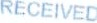 (608) 246-3380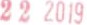 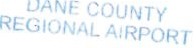 FNAME LNAME123 MAIN STMADISON WI 53711Citation No: 20113XXX Plate No: R2XXXIssue Date:	06/14/2019 Issue Time:	06:12 PMAmount Due: $15.00I	UNPAID PARKING CITATION -1st NOTICEYour vehicle was cited for a parking violation at the Dane County Regional Airport on the date specified above. To date you have not paid the total fine or contested the citation.If you wish to avoid further action by Dane County in this matter, you must do one of the following by 7/23/2019Pay the amount due to:DANE COUNTY REGIONAL AIRPORT 4000 INTERNATIONAL LANEMADISON WI 53704B: Pay on-line at www.daneparking.comC: Contest the citation by calling (608) 246-3380, Extension 0, Monday through Friday, 7:45 a.m. - 4:30 p.m.Failure to take one of the actions listed above will result in your vehicle registration being suspended and denied until the amount due is paid. If your vehicle registration is suspended, an additional fee of $5.00 will be added to the penalty to cover WisDOT costs.If you request a court hearing, additional court costs will be added to the amount due and a summons requesting your appearance in court will be issued. If you do not appear, a warrant may be issued for your arrest.Please enclose this notice or license plate number with your remittance or further inquiry.William G. LeGore Airport Facilities ManagerDANE COUNTY REGIONAL AIRPORT4000 INTERNATIONAL LANEMADISON, WI 53704(608) 246-338010/2/2019FNAME LNAME123 MAIN STMADISON WI 53704Citation No: ZOl 14XX Plate No:	NP96XXIssue Date:	08/31/2019 Issue Time:	10:46 PMAmount Due: $15.00UNPAID PARKING CITATION - 2nd NOTICE	]Your vehicle was cited for a parking violation at the Dane County Regional Airport on the date specified above. To date you have not paid the total fine or contested the citation.If you wish to avoid further action by Dane County in this matter, you must do one of the following by I0/15/2019A. Pay the amount due to:DANE COUNTY REGIONAL AIRPORT 4000 INTERNATIONAL LANEMADISON WI 53704B: Pay on-line at www.daneparking.comC: Contest the citation by calling (608) 246-3380, Extension 0, Monday through Friday, 7:45 a.m. - 4:30 p.m.Failure to take one of the actions listed above will result in your vehicle registration being suspended and denied until the amount due is paid. If your vehicle registration is suspended, an additional fee of $5.00 will be added to the penalty to cover WisDOT costs.If you request a court hearing, additional court costs will be added to the amount due and a summons requesting your appearance in court will be issued. If you do not appear, a warrant may be issued for your arrest.Please enclose this notice or license plate number with your remittance or further inquiry.William G. LeGore Airport Facilities ManagerTraffic Violation and Registration Program (TVRP)The Traffic Violation and Registration Program was created in 1981 to give municipal courts an effective way to collect fines and forfeitures from otherwise unpaid parking citations using plate suspension and/or prevention from registration. The law was amended in 1982 to allow any local authority such as a municipality, law enforcement agency, or parking enforcement agency to participate with or without court intervention. In 2019, the online application was launched to expedite the process.Each program participant is required to send two warning notices to the owner of the vehicle within a 28-day period after the citation is issued. The notices must be mailed to the last known address of the person to whom the citation was issued. The program does not require the notices to be received. The notices must include:Date the citation was issuedLicense number of the vehicle involvedAmount of the citationPlace the citation may be paidMeans by which the citation may be contestedDate by which the citation must be paid or contested to avoid further action by the participantNotice of action the participant will take if they fail to respond (either pay the citation or appear in court).If the citation is not paid and the violator has not contested, the participant may submit a Notify to WisDOT with one of the following actions:SUSPEND ONLY (makes it illegal to operate the vehicle with the cited plate)REFUSE ONLY (prevents the violator from obtaining any new or renewal registration)SUSPEND AND REFUSE (both above actions)When the citation is paid, the participant is required to release (Satisfy) the parking suspension within three working days.Leased vehiclesIn cases where the owner of a vehicle is a leasing company, the Notice of Unpaid Citation must include the lessee’s information, not the lessor’s information. The ‘refuse’ or ‘suspend and refuse’ actions taken against a lessor would unfairly prevent every person leasing a vehicle from that company from renewing their registration or purchasing additional products from the DMV. Placing the action on the lessee will make the lessee’s vehicle illegal to drive and will prevent the lessee from renewing any registrations or purchasing new registrations or titles.Rental VehiclesIn cases where the owner of a vehicle is a rental company, the action requested on the Notify must be the ‘suspend’ action. The ‘refuse’ or ‘suspend and refuse’ actions taken against a rental car would unfairly impact the current renter of that vehicle. The ‘suspend’ action will force the rental company to pay the citations before the registration of any of their vehicles can be renewed or new registration purchased.Let’s BeginEach user of the TVRP online application will need to obtain a WAMS ID. Please note that WAMS ID belongs to the individual and not the municipality. A WAMS ID can be created by accessing the following application https://on.wisconsin.gov/WAMS/home.If your municipality has not participated in the program before, begin with the section titled Enroll as a New Participant. If your municipality has participated in TVRP before, go to the section titled First Login with Existing Participant.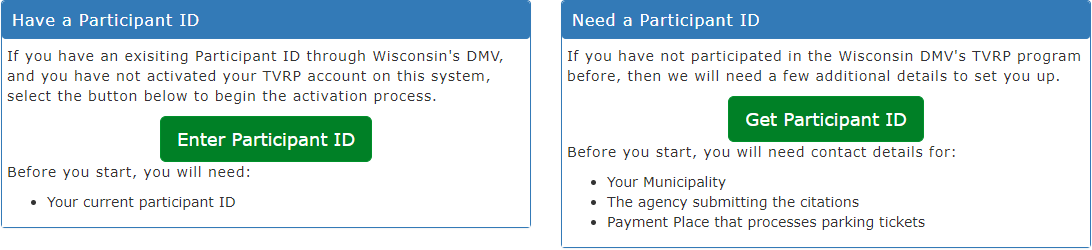 Enroll as a New ParticipantTo participate in TVRP municipalities must first be enrolled as a participant in the program. Enroll a municipality in the following manner:Log into the TVRP application (https://tvrp.wi.gov/) using your WAMS IDOn the TVRP Welcome page select Get Participant ID.Enter the municipality name and address. Click Next.Enter the agency name and address that will be submitting your parking citation cases (i.e., Police Department, Traffic Bureau, Parking Utility, etc.). Click Next.Enter the payment place name and address that will process parking tickets and where violator must go to pay parking fine. Click Done.Once this information is submitted, DOT will review the request and issue the municipality a four-digit participant number. The individual that submitted the TVRP participant request is notified via email of the DOT-assigned four-digit participant Id.Once enrolled, you may log in with you WAMS account credentials.Each user is required to electronically agree to the TVRP User Agreement before using TVRP.Move on to Set Up Payment AccountNote: the individual WAMS account that is used to enroll the municipality is the initial administrator for the municipality TVRP participant account.First Login with Existing ParticipantIf your municipality has participated in TVRP before, you will need to associate your WAMS ID to that municipality:Enter Participant ID option – Enter the 4-digit participant Id assigned by WisDOT, select Submit.The municipality name on file with WisDOT is returned and displayed for confirmation. If this is the correct municipality, you are required to enter a payment place name and address that will process parking tickets and where violator must go to pay parking fine.Each user is required to electronically agree to the TVRP User Agreement before using TVRP.Move on to Set Up Payment AccountNote: the individual WAMS account that is used to enroll the municipality is the initial administrator for the municipality TVRP participant account.Set Up Payment AccountBefore you can begin submitting Notifies, you are required to establish a recurring payment account with the State of Wisconsin’s bank (US Bank). You can set up the payment account by using a Credit Card or Checking/Savings account. An additional convenience fee is charged when payment is made via Credit Card. If using a Business Account (not credit card) you may need to notify your bank to allow WisDOT to pull funds from the account.You may edit your payment account at any time, by selecting Account Profile –> Payment section, select Manage Account.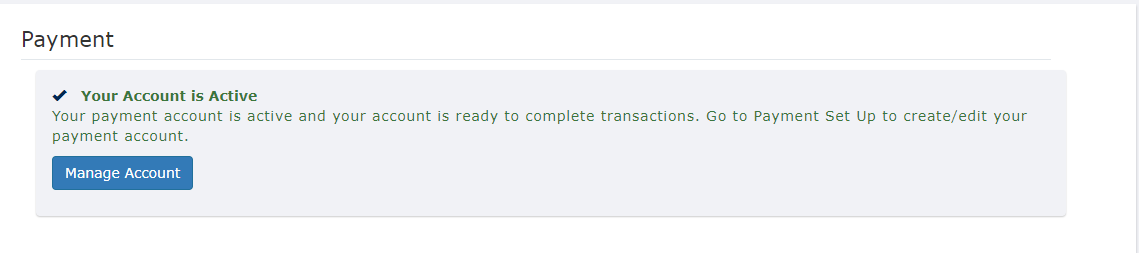 Your payment account will automatically be sent a request for payment for all successful Notifies completed via the online application prior to 7 PM CT every day (Sun – Sat). Please Note: If the request for payment fails (i.e., Credit Card expiration date has passed), your TVRP account will automatically be suspended from submitting any additional Notifies. You will need to log into the TVRP application and update your payment account information to reactivate.Using the TVRP SystemOnce successfully logged in, you may Manage Users for your municipality participant account (as an administrator), submit Notify requests of parking violations, release the suspension and/or hold on registration through Satisfy, and run a Report of successful submissions.Manage UsersTVRP Administrators can add users to the municipality participant account by selecting Add User and entering the users WAMS ID. Users can be added with the role of TVRP Administrator or TVRP User. There is no limit to the number of administrator/users that can be added to the account. Each user of the municipality is required to electronically agree to the TVRP User Agreement.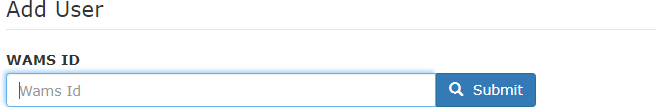 Create a NotifyTo Notify the system of a parking violation and associated consequence, submit the following required data elements:Name and address of violatorLicense Plate Number, if plate is not available the VIN is requiredCitation/Judgment numberDate citation was issued, or date judgment was enteredAmount of Payment due from the violatorDesired TVRP Action (Suspend & Refuse, Suspend, or Refuse)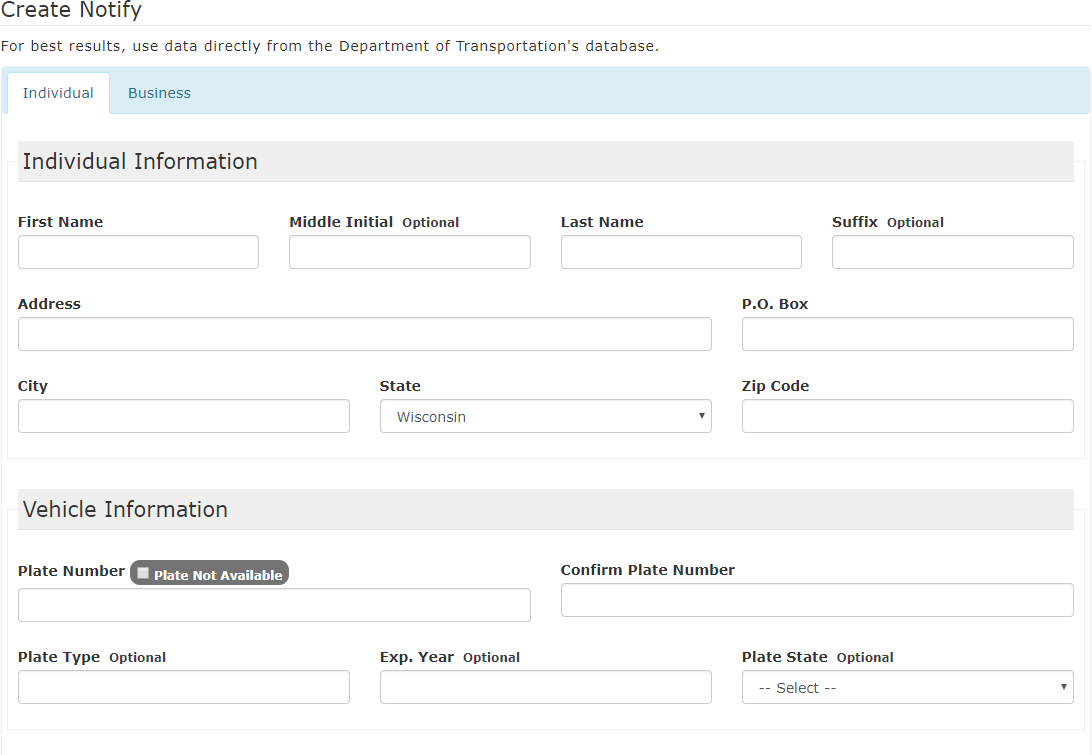 Once you select Submit, if the violator is found, the name is shown for verification. Once verified, the Notify request is transmitted and the WisDOT will return the Case Number assigned. Please document the Case Number that is returned for use in the Satisfy process. Case numbers will always follow the format of your four-digit participant ID, two-digit day, two-digit month, two-digit year, and a three or four-digit sequential number.In some cases, the notify request is passed on to WisDOT for further review. In these cases, the user that submitted the notify request is sent an email with the assigned case number or reason the notify cannot be completed.Satisfy TVRPTo release a suspension and/or hold on registration, you will complete a search for the active Notify transaction. Participants can complete a search by Case Number, Citation Number, Judgment Number, Plate Number, or date range. It is recommended to search by Case Number for best results. DOT will return all possible matches using the search criteria submitted. Note: only active/open Notify transactions created by your Municipality will be returned from the search.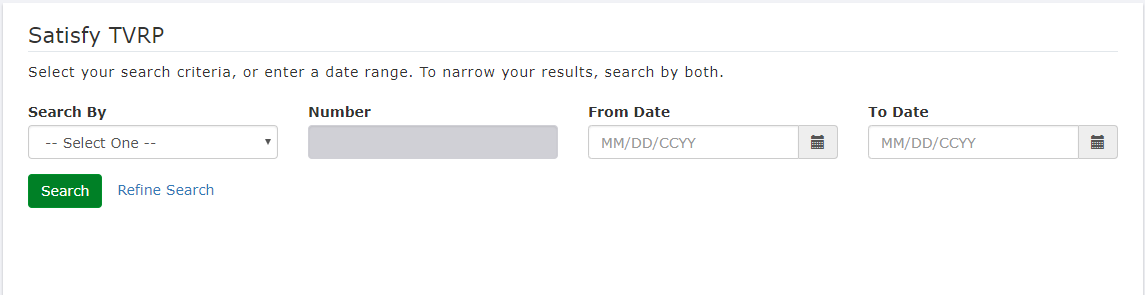 From the search results, identify the Notify you wish to Satisfy and select the check box in the far-left column, select Submit. You will receive a success message to let you know the parking suspension has been released.ReportsYou can generate a report that displays all the Notify and Satisfy submittals completed by your associated municipality participant account via the TVRP online application by entering a date range and selecting search. The report search date range is limited no greater than 31 consecutive days. Note: Any Notify or Satisfy completed outside of the TVRP online application are not available on this report.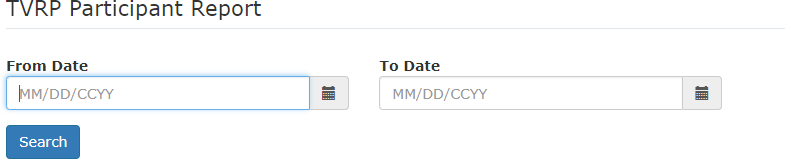 If you have any questions or issues, please call Customer Support at 608-250-4606. 1  Online TVRP Bulk File Requirements The instructions below define the fields included in the Bulk Submission Template file. Please follow these instructions to create a CSV for upload at the TVRP application. Common Errors: If you upload the file and encounter an error, double check a few of these common areas: • Ensure all required fields are filled in • Verify all dates are in MMDDCCYY (Or CCYY for Expiration Year) • Remove any $ (symbol) under the amount due field File requirements: • All columns must be included for all Notify transaction types • The system will only accept .CSV file types • The file cannot be formatted with colors, lines, or an Excel table • A file may include both Notify and Satisfy transactions The template file contains a header row for ease of preparation, however, the header row is not required. When submitting files that contain a header row, select the check box to indicate so when uploading your file. Notify Column Requirements: These fields are required to place a suspension (Notify.) Case Number is never required for a Notify, and the field should be left blank. TVRP Indicator (Field Name) Type: Alphanumeric only Maximum Character length: 1 Required Field For a row including a Notify, include an N in this column. Name The TVRP system can accept Notifies placed against both businesses and individuals. Certain fields are required for each, and are defined below: Customer Business Name (Field Name) Type: Alphanumeric only If you have any questions or issues, please call Customer Support at 608-250-4606. 2 Maximum Character length: 200 If you are placing the suspension on a business, this field is required. Leave this field blank if the suspension applies to an individual. Business Name is Required if Customer First Name and Customer Last Name are blank Field Name: Customer First Name (Field Name) Type: Alphanumeric only Maximum Character length: 15 Customer First Name is Required if Customer Business Name is blank Customer MI (Field Name) Type: Alphanumeric only Maximum Character length: 1 Optional The system will only process the first letter if more than one character is provided. Customer Last Name (Field Name) Type: Alphanumeric only Maximum Character length: 30 Customer Last Name is Required if Customer Business Name is blank Customer Suffix (Field Name) Type: Alphanumeric only Maximum Character length: 3 Optional Address Customer Street Address (Field Name) Type: Alphanumeric only If you have any questions or issues, please call Customer Support at 608-250-4606. 3 Maximum Character length: 40 Customer Street Address is Required if Customer PO Box is blank Customer PO Box (Field Name) Type: Alphanumeric only Maximum Character length: 8 Customer PO Box is Required if Customer Street Address is blank Only the number needs to be provided – do not include “PO Box”. Customer City (Field Name) Type: Alphanumeric only Maximum Character length: 34 Required Field Customer State (Field Name) Type: Alphanumeric only Maximum Character length: 2 Required Field Customer ZIP (Field Name) Type: Alphanumeric only Maximum Character length: 5 Required Field Only the first 5 digits are required. Citation/Judgment If you are entering a Judgment, these fields are required: Judgment Number (Field Name) If you have any questions or issues, please call Customer Support at 608-250-4606. 4 Type: Alphanumeric only Maximum Character length: 15 Judgment Number is Required if Citation Number is blank Judgment Date (Field Name) Type: Alphanumeric only Maximum Character length: 8 Enter the date in MMDDCCYY format, such as 12312018. Judgment Date is Required if a Judgment Number is entered If you are entering a Citation, these fields are required: Citation Number (Field Name) Type: Alphanumeric only Maximum Character length: 15 Citation Number is Required if Judgment Number is blank Citation Date (Field Name) Type: Alphanumeric only Maximum Character length: 8 Enter the date in MMDDCCYY format, such as 12312018. Citation Date is Required if a Citation Number is entered Vehicle Plate Number (Field Name) Type: Alphanumeric only Maximum Character length: 8 Required Field – if the Plate Number is Unavailable, VIN is Required If you have any questions or issues, please call Customer Support at 608-250-4606. 5 Plate Type (Field Name) Type: Alphanumeric only Maximum Character length: 3 Optional Please use the three-digit code that applies to the plate, such as AUT for an automobile. Plate State (Field Name) Type: Alphanumeric only Maximum Character length: 2 Optional Please use the 2-letter abbreviation for the state Expiration Year (Field Name) Type: Numeric only Maximum Character length: 4 Optional Enter the date in CCYY format, such as 2018. VIN (Field Name) Type: Alphanumeric only Maximum Character length: 21 If the Plate Number is Unavailable, VIN is Required Amount Due (Field Name) Type: Numeric only Maximum Character length: 7 Required Field If you have any questions or issues, please call Customer Support at 608-250-4606. 6 2 decimals are assumed. If applicable, they can be entered, such as 20.50, but can be omitted, such as for 30 Do not enter a $ in this field TVRP Action (Field Name) Type: Alphanumeric only Maximum Character length: 4 Required Field Only enter one of the three four-digit codes below: • SUSP = Suspend • SUSR = Suspend/Refuse • REFS = Refuse Other (Field Name) Type: Alphanumeric only Maximum Character length: 25 Optional This field can be used by municipalities to individual track each record. Data submitted in this field is not used to process the request. Satisfies Column Requirements These two fields are required for a Satisfy. All other fields should remain blank and are not required.: TVRP Indicator (Field Name) Type: Alphanumeric only Maximum Character length: 1 Required Field For a row including a Satisfy, include an S in this column. Case Number (Field Name) Type: Alphanumeric only Minimum Character length: 10 If you have any questions or issues, please call Customer Support at 608-250-4606. 7 Maximum Character length: 15 Required Field Other (Field Name) Type: Alphanumeric only Maximum Character length: 25 Optional This field can be used by municipalities to individual track each record. Data submitted in this field is not used to process the request.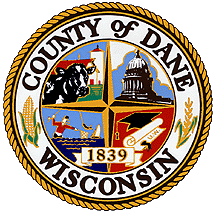 REQUEST FOR PROPOSAL (RFP)DEPARTMENT OF ADMINISTRATIONPURCHASING DIVISIONREQUEST FOR PROPOSAL (RFP)DEPARTMENT OF ADMINISTRATIONPURCHASING DIVISIONRFP NUMBER119089119089RFP TITLEParking Ticket Management SystemParking Ticket Management SystemRFP DEADLINEDecember 23, 20192:00 p.m. (CST)Late proposals, faxed proposals, mailed proposals, hand-delivered proposals or unsigned proposals will be rejected.December 23, 20192:00 p.m. (CST)Late proposals, faxed proposals, mailed proposals, hand-delivered proposals or unsigned proposals will be rejected.SUBMIT PROPOSAL TO THIS EMAIL ADDRESSbids@countyofdane.com bids@countyofdane.com DIRECTALL INQUIRES TONAMECarolyn A. ClowDIRECTALL INQUIRES TOTITLEPurchasing AgentDIRECTALL INQUIRES TOPHONE #608/266-4966DIRECTALL INQUIRES TOEMAIL Clow.carolyn@countyofdane.com DIRECTALL INQUIRES TOWEB SITEwww.danepurchasing.comDATE ISSUED:  November 11, 2019DATE ISSUED:  November 11, 2019DATE ISSUED:  November 11, 2019PROPOSAL SUBMISSION CHECKLISTPROPOSAL SUBMISSION CHECKLISTProposal ComponentsProposal Delivery All components of the proposal response, except the cost proposal, PDF format Cost proposal, PDF format Up-to-date Vendor Registration Email Subject Line must include: RFP NumberRFP Title         RFP Deadline Date/TimePROPOSALS MUST BE DATE/TIME STAMPED AS PART OF THE EMAIL SUBMISSION NO LATER THAN THE PROPOSAL DEADLINE IN ORDER TO BE CONSIDERED.PROPOSALS MUST BE DATE/TIME STAMPED AS PART OF THE EMAIL SUBMISSION NO LATER THAN THE PROPOSAL DEADLINE IN ORDER TO BE CONSIDERED.DATEEVENTNovember 11, 2019RFP IssuedDecember 4, 2019Last day to submit written inquiries (2:00 p.m. CST)December 6, 2019Addendums or supplements to the RFP posted on the Purchasing Division website December 23, 2019Proposals due (2:00 p.m. CST)February 2020Interviews (if needed)Late February 2020Vendor Selection/AwardProposal RequirementsPercentGeneral Requirements4.3 Overview5%System Reliability and Security4.7 System Reliability and Security10%Implementation and Configuration4.8 Implementation and Configuration4.11 Project Plan and Timeline10%Technical Requirements4.4 Handheld Ticket Issuance Device4.5 Ticket Processing Application4.6 Payment Portal40%Training and Support4.9 Training4.10 System Maintenance5%CostPercentCost (Section 5)30%Total100%VENDOR INFORMATIONVENDOR INFORMATIONVENDOR NAME:Vendor Information (address below will be used to confirm Local Vendor Preference)Vendor Information (address below will be used to confirm Local Vendor Preference)Vendor Information (address below will be used to confirm Local Vendor Preference)Vendor Information (address below will be used to confirm Local Vendor Preference)AddressCityCountyStateZip+4Vendor Rep. NameTitleEmailTelephoneDane County Vendor #Fair Labor Practice Certification (check only 1)Fair Labor Practice Certification (check only 1)Vendor has not been found by the National Labor Relations Board (“NLRB”)  or the Wisconsin Employment Relations Commission (“WERC”) to have violated any statute or regulation regarding labor standards or relations in the seven years prior to the date this bid submission is signed.Vendor has been found by the National Labor Relations Board (“NLRB”)  or the Wisconsin Employment Relations Commission (“WERC”) to have violated any statute or regulation regarding labor standards or relations in the seven years prior to the date this bid submission is signed.Local Vendor Purchasing PreferenceLocal Vendor Purchasing PreferenceLocal Vendor Purchasing PreferenceLocal Vendor Purchasing PreferenceAre you claiming a local purchasing preference under DCO 25.08(7)? No Yes (complete remainder of this section) No Yes (complete remainder of this section) No Yes (complete remainder of this section)Preference as a Dane County Business: Dane Dane DanePreference as a business located in a county adjacent to Dane County: Columbia Green Jefferson Sauk Dodge Iowa RockCooperative PurchasingCooperative PurchasingI agree to furnish the commodities or services of this bid to other municipalities.I do not agree to furnish the commodities or services of this bid to other municipalities.Addendums – this vendor herby acknowledges receipt/review of the following addendums, if any.Addendums – this vendor herby acknowledges receipt/review of the following addendums, if any.Addendums – this vendor herby acknowledges receipt/review of the following addendums, if any.Addendums – this vendor herby acknowledges receipt/review of the following addendums, if any.Addendums – this vendor herby acknowledges receipt/review of the following addendums, if any.Addendum #1   Addendum #2   Addendum #3   Addendum #4   None   Signature AffidavitSignature AffidavitSignature AffidavitSignature AffidavitIn signing this bid, we certify that we have not, either directly or indirectly, entered into any agreement or participated in any collusion or otherwise taken any action in restraint of free competition; that no attempt has been made to induce any other person or firm to submit or not to submit a bid; that this bid has been independently arrived at without collusion with any other bidder, competitor or potential competitor; that this bid has not been knowingly disclosed prior to the opening of bids to any other bidder or competitor; that the above statement is accurate under penalty of perjury.The undersigned agrees to hold the County harmless for any damages arising out of the release of any material unless they are specifically identified on Attachment B. The undersigned, submitting this bid, hereby agrees with all the terms, conditions, and specifications required by the County in this Request for Bid, and declares that the attached bid and pricing are in conformity therewith. In signing this bid, we certify that we have not, either directly or indirectly, entered into any agreement or participated in any collusion or otherwise taken any action in restraint of free competition; that no attempt has been made to induce any other person or firm to submit or not to submit a bid; that this bid has been independently arrived at without collusion with any other bidder, competitor or potential competitor; that this bid has not been knowingly disclosed prior to the opening of bids to any other bidder or competitor; that the above statement is accurate under penalty of perjury.The undersigned agrees to hold the County harmless for any damages arising out of the release of any material unless they are specifically identified on Attachment B. The undersigned, submitting this bid, hereby agrees with all the terms, conditions, and specifications required by the County in this Request for Bid, and declares that the attached bid and pricing are in conformity therewith. In signing this bid, we certify that we have not, either directly or indirectly, entered into any agreement or participated in any collusion or otherwise taken any action in restraint of free competition; that no attempt has been made to induce any other person or firm to submit or not to submit a bid; that this bid has been independently arrived at without collusion with any other bidder, competitor or potential competitor; that this bid has not been knowingly disclosed prior to the opening of bids to any other bidder or competitor; that the above statement is accurate under penalty of perjury.The undersigned agrees to hold the County harmless for any damages arising out of the release of any material unless they are specifically identified on Attachment B. The undersigned, submitting this bid, hereby agrees with all the terms, conditions, and specifications required by the County in this Request for Bid, and declares that the attached bid and pricing are in conformity therewith. In signing this bid, we certify that we have not, either directly or indirectly, entered into any agreement or participated in any collusion or otherwise taken any action in restraint of free competition; that no attempt has been made to induce any other person or firm to submit or not to submit a bid; that this bid has been independently arrived at without collusion with any other bidder, competitor or potential competitor; that this bid has not been knowingly disclosed prior to the opening of bids to any other bidder or competitor; that the above statement is accurate under penalty of perjury.The undersigned agrees to hold the County harmless for any damages arising out of the release of any material unless they are specifically identified on Attachment B. The undersigned, submitting this bid, hereby agrees with all the terms, conditions, and specifications required by the County in this Request for Bid, and declares that the attached bid and pricing are in conformity therewith. SignatureTitleName (Printed)DateDESIGNATION OF CONFIDENTIAL AND PROPRIETARY INFORMATIONThe attached material submitted in response to this Proposal includes proprietary and confidential information which qualifies as a trade secret, as provided in Sect 19.36(5), Wisconsin State Statutes, or is otherwise material that can be kept confidential under the Wisconsin Open Records law. As such, we ask that certain pages, as indicated below, of this proposal response be treated as confidential material and not be released without our written approval. Attach additional sheets if needed.The attached material submitted in response to this Proposal includes proprietary and confidential information which qualifies as a trade secret, as provided in Sect 19.36(5), Wisconsin State Statutes, or is otherwise material that can be kept confidential under the Wisconsin Open Records law. As such, we ask that certain pages, as indicated below, of this proposal response be treated as confidential material and not be released without our written approval. Attach additional sheets if needed.The attached material submitted in response to this Proposal includes proprietary and confidential information which qualifies as a trade secret, as provided in Sect 19.36(5), Wisconsin State Statutes, or is otherwise material that can be kept confidential under the Wisconsin Open Records law. As such, we ask that certain pages, as indicated below, of this proposal response be treated as confidential material and not be released without our written approval. Attach additional sheets if needed.SectionPage #TopicCOST PROPOSALCOST PROPOSALVENDOR NAME:ItemDescriptionCost1Hand Held Ticket Writing Devices – Cost For 32Hand Held Ticket Writing Devices maintenance cost3Ticket Processing software cost4Ticket Processing software maintenance cost5Training and user manuals 6Integration costs (With DMV or Dane County Systems)7Annual Hosting Services year 28Annual Hosting Services year 39Annual Hosting Services year 410Annual Hosting Services year 511Annual Software Maintenance Contract year 212Annual Software Maintenance Contract year 313Annual Software Maintenance Contract year 414Annual Software Maintenance Contract year 5Total System PurchaseO1Hand Held Ticket Writing Devices – Cost Each for Additional DevicesSTANDARD TERMS AND CONDITIONSRequest for Bids/Proposals/ContractsRev. 11/2019Software and Operating Systems Supported By Dane County Information Management Software and Operating Systems Supported By Dane County Information Management Software and Operating Systems Supported By Dane County Information Management Product Release NotesADAudit Plus Ver. 5.1.0ManageEngine licensed product for monitoring end users.Adobe Acrobat ProfessionalDC 19Citrix GoToMeetingWeb Conferencing and Screen Sharing (Cloud Service)Citrix XEN Server 6.5 and abovePhysical Appliances production Virtual Appliances for testing Citrix XEN Apps6.5 and above Citrix XEN Desktop 7.8 and aboveCitrix SharefileCitrix Netscalar11.x and aboveCitrix PVS7.8 and aboveCitrix Storefront3.0 and aboveComvault Data Protection Software 11Crystal Reports 2016EMC SourceOneEntrust Identity Guard 2 Factor Authentication12Google ChromeLaserfisch Imaging 10.2Microsoft  SQL server 2012 2016Microsoft Active Directory Windows 2016Microsoft APPV4.6 & 5.0 Microsoft Exchange 2013Microsoft Internet Explorer 11Microsoft Internet Information Services7 and 7.5 Microsoft Lync Server 2016Microsoft Skype for Business2016Still have some Microsoft Lync 2010 deployments, full conversion by end of 2019Microsoft Office suite  (Outlook, Word, Excel, Access , PowerPoint ...)2016Some departments still Office 2010, full conversion by end of 2019Microsoft SCOM and SCCM 2012 R2SCCM 1710Microsoft SharePoint Enterprise2012Microsoft Windows Server 2016Microsoft Windows Workstation10NetMotion 10.10Mobile Session Reliability Software Palo Alto Firewall Pan-OS 8.0.11Proof Point 8.11.1Trend IMSVA9.0Trend Security Office Scan XGTrend Server Protect 6.0Varonis 6.3.260Audit fileservers; real time ransomware protectionVMware ESX6.0Zix Port Email encryption6.3